Муниципальное дошкольне образовательное учреждение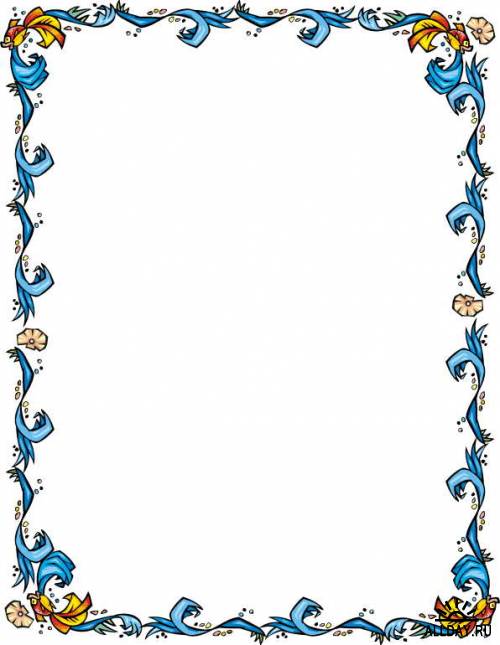 «Детский сад №26»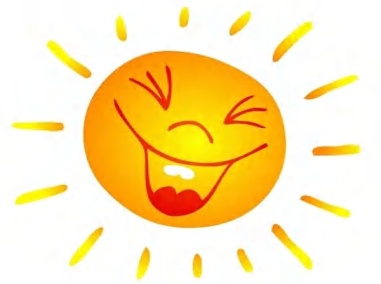 Кодекс этики для дошколят- 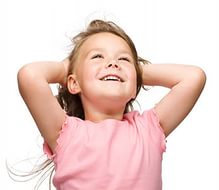 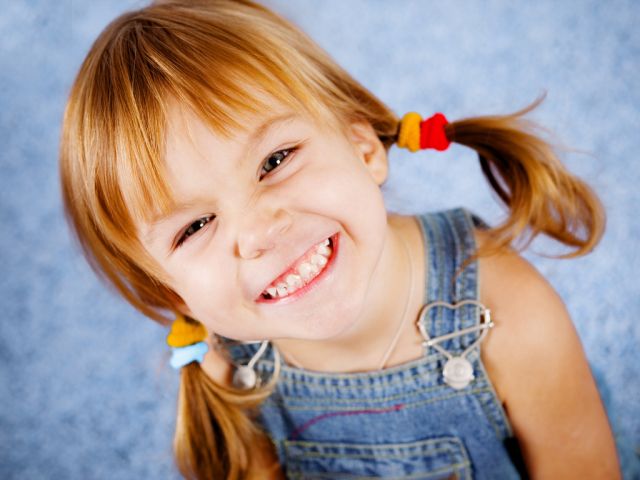 Я прихожу в сад в хорошем настроении -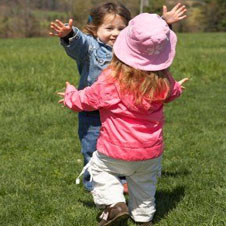 - Здороваюсь с детьми и взрослыми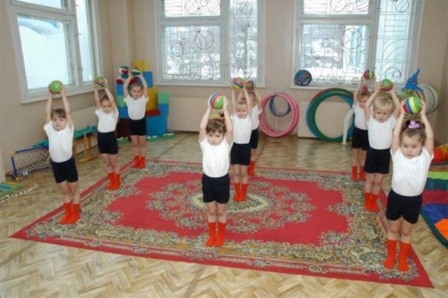 Каждый день делаю зарядку - 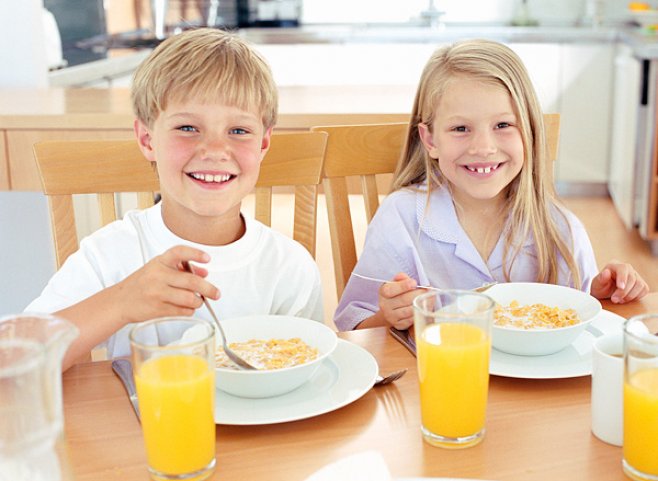            -  Хорошо кушаю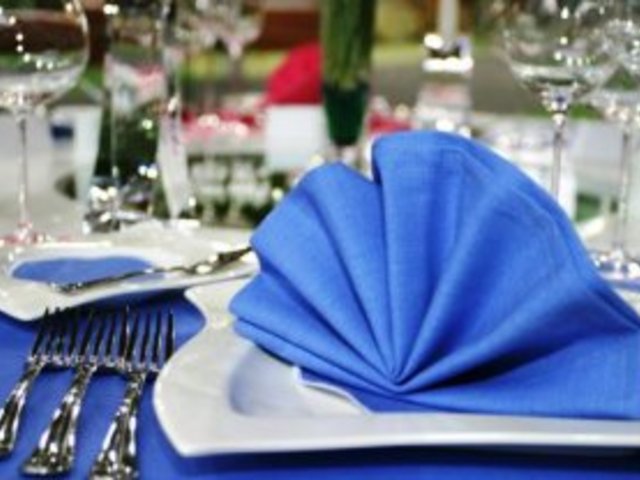   Соблюдаю за столом                         правила   этикета –Дружу со всеми детьми-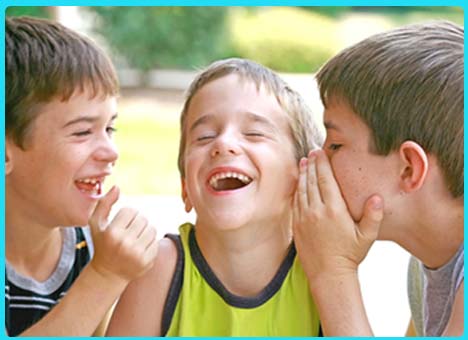 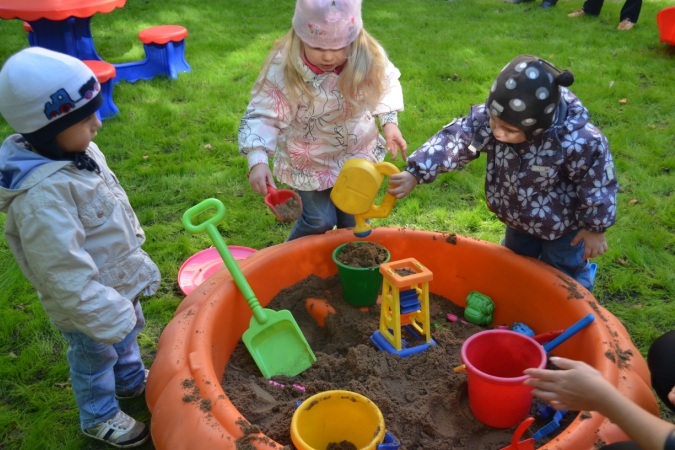 - На прогулке спокойно общаюсь с взрослыми и детьми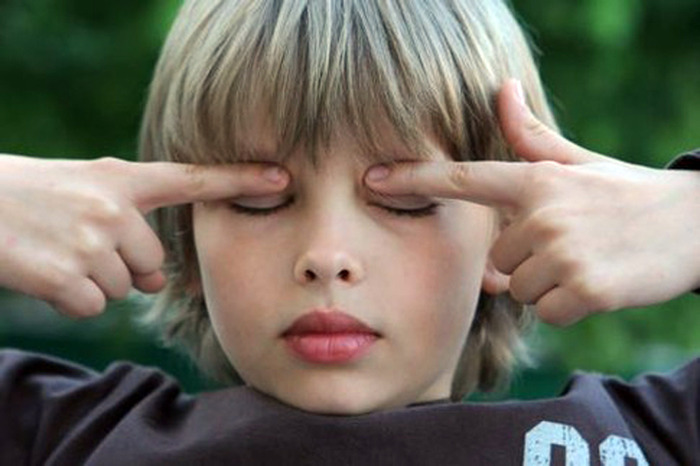 В течение дня самостоятельно выполняю профилактические упражнения для органов зрения, дыхания, осанки-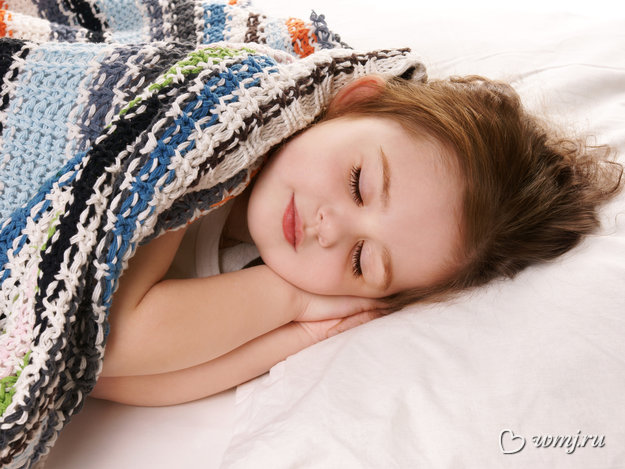     -Отдыхаю  в тихий час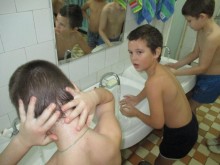 Выполняю закаливающие процедуры- 